Ministry of Home and Cultural Affairs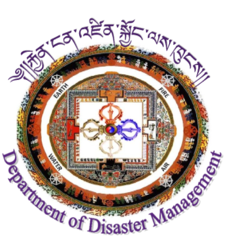 Department of Disaster ManagementBhutanDisaster Assessment Tool		Household Level AssessmentExplanatory notes for the completion of the household level assessment of needs after disasters in Bhutan.This household level assessment will be carried out in parallel with the completion of the Bhutan Disaster Assessment for Local Authorities.  Both assessments will be consolidated to provide a picture of the damages caused by the disaster and its impact on the people living in affected areas and a report produced within 15 days from the onset of the disaster.  Responsibility for ensuring that this assessment is carried out (if deemed necessary on the basis of the IADS) lies with the Gup/Thromde representative.  He/she may designate whichever officials are considered necessary to carry out the assessment.  GENERAL INFORMATIONGENERAL INFORMATIONGENERAL INFORMATIONGENERAL INFORMATIONDzongkhag:Household Code Number:Household Code Number:Household Code Number:Geog/Thromde:Assessment Team Members:Assessment Team Members:Assessment Team Members:Chiwog/Block:Area description:Rural UrbanDate of survey:(dd/mm/yyyy)Start time (am/pm):Finish time (am/pm):Village name:Area description:Rural UrbanDate of survey:(dd/mm/yyyy)Start time (am/pm):Finish time (am/pm):P-code/GPS:Area description:Rural UrbanDate of survey:(dd/mm/yyyy)Start time (am/pm):Finish time (am/pm):General Household InformationBefore DisasterAfter DisasterAfter DisasterAge and gender of household head:Male  Female Age:Male  Female Age:As BeforeMale  Female Age:As BeforeAge and gender of informant/s for this assessmentInformant 1:  Male  Female Age:Informant 2:  Male  Female Age:Informant 3:  Male  Female Age:Informant 1:  Male  Female Age:Informant 2:  Male  Female Age:Informant 3:  Male  Female Age:Informant 1:  Male  Female Age:Informant 2:  Male  Female Age:Informant 3:  Male  Female Age:Indicate if any members of the household are in any of the following categories.  Beside the category indicate if there have been any problems because of the disaster.DisabledDisabledDisabledIndicate if any members of the household are in any of the following categories.  Beside the category indicate if there have been any problems because of the disaster.ElderlyElderlyElderlyIndicate if any members of the household are in any of the following categories.  Beside the category indicate if there have been any problems because of the disaster.PregnantPregnantPregnantIndicate if any members of the household are in any of the following categories.  Beside the category indicate if there have been any problems because of the disaster.LactatingLactatingLactatingIndicate if any members of the household are in any of the following categories.  Beside the category indicate if there have been any problems because of the disaster.Infants (under the age of 12 months)Infants (under the age of 12 months)Infants (under the age of 12 months)Indicate if any members of the household are in any of the following categories.  Beside the category indicate if there have been any problems because of the disaster.Children under 5Children under 5Children under 5Household priorities and supportHousehold priorities and supportHousehold priorities and supportHousehold priorities and supportHousehold priorities and supportHousehold priorities and supportHousehold priorities and supportHousehold priorities and supportHousehold priorities and supportHousehold priorities and supportHousehold priorities and supportHousehold priorities and supportHousehold priorities and supportWhat are your greatest problems for your household since the disaster? (Tick top three)What are your greatest problems for your household since the disaster? (Tick top three)What are your greatest problems for your household since the disaster? (Tick top three)WaterSanitation/toilet facilitiesFoodRestoration of livelihood activitiesImmediate shelterRepairing damaged houseClothing, footwear, beddingFuel and cooking materialsHealth careBeing able to perform cultural and religious ritualsSupport for feelings of fear and insecurityChildren returning to schoolTransport and access to markets, health care etcCommunication systemsOther (specify)Other (specify)Other (specify)WaterSanitation/toilet facilitiesFoodRestoration of livelihood activitiesImmediate shelterRepairing damaged houseClothing, footwear, beddingFuel and cooking materialsHealth careBeing able to perform cultural and religious ritualsSupport for feelings of fear and insecurityChildren returning to schoolTransport and access to markets, health care etcCommunication systemsOther (specify)Other (specify)Other (specify)WaterSanitation/toilet facilitiesFoodRestoration of livelihood activitiesImmediate shelterRepairing damaged houseClothing, footwear, beddingFuel and cooking materialsHealth careBeing able to perform cultural and religious ritualsSupport for feelings of fear and insecurityChildren returning to schoolTransport and access to markets, health care etcCommunication systemsOther (specify)Other (specify)Other (specify)WaterSanitation/toilet facilitiesFoodRestoration of livelihood activitiesImmediate shelterRepairing damaged houseClothing, footwear, beddingFuel and cooking materialsHealth careBeing able to perform cultural and religious ritualsSupport for feelings of fear and insecurityChildren returning to schoolTransport and access to markets, health care etcCommunication systemsOther (specify)Other (specify)Other (specify)WaterSanitation/toilet facilitiesFoodRestoration of livelihood activitiesImmediate shelterRepairing damaged houseClothing, footwear, beddingFuel and cooking materialsHealth careBeing able to perform cultural and religious ritualsSupport for feelings of fear and insecurityChildren returning to schoolTransport and access to markets, health care etcCommunication systemsOther (specify)Other (specify)Other (specify)WaterSanitation/toilet facilitiesFoodRestoration of livelihood activitiesImmediate shelterRepairing damaged houseClothing, footwear, beddingFuel and cooking materialsHealth careBeing able to perform cultural and religious ritualsSupport for feelings of fear and insecurityChildren returning to schoolTransport and access to markets, health care etcCommunication systemsOther (specify)Other (specify)Other (specify)WaterSanitation/toilet facilitiesFoodRestoration of livelihood activitiesImmediate shelterRepairing damaged houseClothing, footwear, beddingFuel and cooking materialsHealth careBeing able to perform cultural and religious ritualsSupport for feelings of fear and insecurityChildren returning to schoolTransport and access to markets, health care etcCommunication systemsOther (specify)Other (specify)Other (specify)WaterSanitation/toilet facilitiesFoodRestoration of livelihood activitiesImmediate shelterRepairing damaged houseClothing, footwear, beddingFuel and cooking materialsHealth careBeing able to perform cultural and religious ritualsSupport for feelings of fear and insecurityChildren returning to schoolTransport and access to markets, health care etcCommunication systemsOther (specify)Other (specify)Other (specify)WaterSanitation/toilet facilitiesFoodRestoration of livelihood activitiesImmediate shelterRepairing damaged houseClothing, footwear, beddingFuel and cooking materialsHealth careBeing able to perform cultural and religious ritualsSupport for feelings of fear and insecurityChildren returning to schoolTransport and access to markets, health care etcCommunication systemsOther (specify)Other (specify)Other (specify)WaterSanitation/toilet facilitiesFoodRestoration of livelihood activitiesImmediate shelterRepairing damaged houseClothing, footwear, beddingFuel and cooking materialsHealth careBeing able to perform cultural and religious ritualsSupport for feelings of fear and insecurityChildren returning to schoolTransport and access to markets, health care etcCommunication systemsOther (specify)Other (specify)Other (specify)Where do you usually get most support at times of crisis?  Where do you usually get most support at times of crisis?  Where do you usually get most support at times of crisis?  Central GovernmentDzongkhag GewogThromdeYenlagThromdeCommunity membersExtended familyNuclear familySelfDon’t knowOther (name)Central GovernmentDzongkhag GewogThromdeYenlagThromdeCommunity membersExtended familyNuclear familySelfDon’t knowOther (name)Central GovernmentDzongkhag GewogThromdeYenlagThromdeCommunity membersExtended familyNuclear familySelfDon’t knowOther (name)Central GovernmentDzongkhag GewogThromdeYenlagThromdeCommunity membersExtended familyNuclear familySelfDon’t knowOther (name)Central GovernmentDzongkhag GewogThromdeYenlagThromdeCommunity membersExtended familyNuclear familySelfDon’t knowOther (name)Central GovernmentDzongkhag GewogThromdeYenlagThromdeCommunity membersExtended familyNuclear familySelfDon’t knowOther (name)Central GovernmentDzongkhag GewogThromdeYenlagThromdeCommunity membersExtended familyNuclear familySelfDon’t knowOther (name)Central GovernmentDzongkhag GewogThromdeYenlagThromdeCommunity membersExtended familyNuclear familySelfDon’t knowOther (name)Central GovernmentDzongkhag GewogThromdeYenlagThromdeCommunity membersExtended familyNuclear familySelfDon’t knowOther (name)Central GovernmentDzongkhag GewogThromdeYenlagThromdeCommunity membersExtended familyNuclear familySelfDon’t knowOther (name)WASH (Water, Sanitation and Hygiene)WASH (Water, Sanitation and Hygiene)WASH (Water, Sanitation and Hygiene)WASH (Water, Sanitation and Hygiene)WASH (Water, Sanitation and Hygiene)WASH (Water, Sanitation and Hygiene)WASH (Water, Sanitation and Hygiene)WASH (Water, Sanitation and Hygiene)WASH (Water, Sanitation and Hygiene)WASH (Water, Sanitation and Hygiene)WASH (Water, Sanitation and Hygiene)WASH (Water, Sanitation and Hygiene)WASH (Water, Sanitation and Hygiene)QuestionBefore DisasterBefore DisasterBefore DisasterBefore DisasterBefore DisasterBefore DisasterBefore DisasterBefore DisasterAfter DisasterAfter DisasterAfter DisasterAfter DisasterWhat was/is the main source of drinking water for your household?Piped water to dwellingPiped water to compoundPiped to neighbourPublic tapProtected dug wellUnprotected dug wellProtected springUnprotected springRainwater collectionTanker-truckSurface water (river, stream, dam, lake, pond, canal, irrigation channel)Bottled waterOther (specify)Piped water to dwellingPiped water to compoundPiped to neighbourPublic tapProtected dug wellUnprotected dug wellProtected springUnprotected springRainwater collectionTanker-truckSurface water (river, stream, dam, lake, pond, canal, irrigation channel)Bottled waterOther (specify)Piped water to dwellingPiped water to compoundPiped to neighbourPublic tapProtected dug wellUnprotected dug wellProtected springUnprotected springRainwater collectionTanker-truckSurface water (river, stream, dam, lake, pond, canal, irrigation channel)Bottled waterOther (specify)Piped water to dwellingPiped water to compoundPiped to neighbourPublic tapProtected dug wellUnprotected dug wellProtected springUnprotected springRainwater collectionTanker-truckSurface water (river, stream, dam, lake, pond, canal, irrigation channel)Bottled waterOther (specify)Piped water to dwellingPiped water to compoundPiped to neighbourPublic tapProtected dug wellUnprotected dug wellProtected springUnprotected springRainwater collectionTanker-truckSurface water (river, stream, dam, lake, pond, canal, irrigation channel)Bottled waterOther (specify)Piped water to dwellingPiped water to compoundPiped to neighbourPublic tapProtected dug wellUnprotected dug wellProtected springUnprotected springRainwater collectionTanker-truckSurface water (river, stream, dam, lake, pond, canal, irrigation channel)Bottled waterOther (specify)Piped water to dwellingPiped water to compoundPiped to neighbourPublic tapProtected dug wellUnprotected dug wellProtected springUnprotected springRainwater collectionTanker-truckSurface water (river, stream, dam, lake, pond, canal, irrigation channel)Bottled waterOther (specify)Piped water to dwellingPiped water to compoundPiped to neighbourPublic tapProtected dug wellUnprotected dug wellProtected springUnprotected springRainwater collectionTanker-truckSurface water (river, stream, dam, lake, pond, canal, irrigation channel)Bottled waterOther (specify)Piped water to dwellingPiped water to compoundPiped to neighbourPublic tapProtected dug wellUnprotected dug wellProtected springUnprotected springRainwater collectionTanker-truckSurface water (river, stream, dam, lake, pond, canal, irrigation channel)Bottled waterOther (specify)Piped water to dwellingPiped water to compoundPiped to neighbourPublic tapProtected dug wellUnprotected dug wellProtected springUnprotected springRainwater collectionTanker-truckSurface water (river, stream, dam, lake, pond, canal, irrigation channel)Bottled waterOther (specify)Piped water to dwellingPiped water to compoundPiped to neighbourPublic tapProtected dug wellUnprotected dug wellProtected springUnprotected springRainwater collectionTanker-truckSurface water (river, stream, dam, lake, pond, canal, irrigation channel)Bottled waterOther (specify)Piped water to dwellingPiped water to compoundPiped to neighbourPublic tapProtected dug wellUnprotected dug wellProtected springUnprotected springRainwater collectionTanker-truckSurface water (river, stream, dam, lake, pond, canal, irrigation channel)Bottled waterOther (specify)How long does it take to go there, collect water and come back?Tick one only< 10 minutes10-30 minutes30 minutes – 1 hour> 1 hourDon’t knowTick one only< 10 minutes10-30 minutes30 minutes – 1 hour> 1 hourDon’t knowTick one only< 10 minutes10-30 minutes30 minutes – 1 hour> 1 hourDon’t knowTick one only< 10 minutes10-30 minutes30 minutes – 1 hour> 1 hourDon’t knowTick one only< 10 minutes10-30 minutes30 minutes – 1 hour> 1 hourDon’t knowTick one only< 10 minutes10-30 minutes30 minutes – 1 hour> 1 hourDon’t knowTick one only< 10 minutes10-30 minutes30 minutes – 1 hour> 1 hourDon’t knowTick one only< 10 minutes10-30 minutes30 minutes – 1 hour> 1 hourDon’t knowTick one only< 10 minutes10-30 minutes30 minutes – 1 hour> 1 hourDon’t knowTick one only< 10 minutes10-30 minutes30 minutes – 1 hour> 1 hourDon’t knowTick one only< 10 minutes10-30 minutes30 minutes – 1 hour> 1 hourDon’t knowTick one only< 10 minutes10-30 minutes30 minutes – 1 hour> 1 hourDon’t knowDo you feel you have Is the water sufficient for drinking?Tick one onlySufficientInsufficientDon’t knowTick one onlySufficientInsufficientDon’t knowTick one onlySufficientInsufficientDon’t knowTick one onlySufficientInsufficientDon’t knowTick one onlySufficientInsufficientDon’t knowTick one onlySufficientInsufficientDon’t knowTick one onlySufficientInsufficientDon’t knowTick one onlySufficientInsufficientDon’t knowTick one onlySufficientInsufficientDon’t knowTick one onlySufficientInsufficientDon’t knowTick one onlySufficientInsufficientDon’t knowTick one onlySufficientInsufficientDon’t knowEstimate how much drinking and cooking water is available for each household member.Tick one only< 3 litres per dayApproximately 3 litres per day> 3 litres per dayDon’t knowTick one only< 3 litres per dayApproximately 3 litres per day> 3 litres per dayDon’t knowTick one only< 3 litres per dayApproximately 3 litres per day> 3 litres per dayDon’t knowTick one only< 3 litres per dayApproximately 3 litres per day> 3 litres per dayDon’t knowTick one only< 3 litres per dayApproximately 3 litres per day> 3 litres per dayDon’t knowTick one only< 3 litres per dayApproximately 3 litres per day> 3 litres per dayDon’t knowTick one only< 3 litres per dayApproximately 3 litres per day> 3 litres per dayDon’t knowTick one only< 3 litres per dayApproximately 3 litres per day> 3 litres per dayDon’t knowTick one only< 3 litres per dayApproximately 3 litres per day> 3 litres per dayDon’t knowTick one only< 3 litres per dayApproximately 3 litres per day> 3 litres per dayDon’t knowTick one only< 3 litres per dayApproximately 3 litres per day> 3 litres per dayDon’t knowTick one only< 3 litres per dayApproximately 3 litres per day> 3 litres per dayDon’t knowHow is water treated and in the household?Tick all that apply BoilingChlorination/bleachStrain through a clothFiltration (ceramic, sand, composite, etc)Solar disinfectionLet it stand and settleCovered storageOther (specify)Not treatedTick all that apply BoilingChlorination/bleachStrain through a clothFiltration (ceramic, sand, composite, etc)Solar disinfectionLet it stand and settleCovered storageOther (specify)Not treatedTick all that apply BoilingChlorination/bleachStrain through a clothFiltration (ceramic, sand, composite, etc)Solar disinfectionLet it stand and settleCovered storageOther (specify)Not treatedTick all that apply BoilingChlorination/bleachStrain through a clothFiltration (ceramic, sand, composite, etc)Solar disinfectionLet it stand and settleCovered storageOther (specify)Not treatedTick all that apply BoilingChlorination/bleachStrain through a clothFiltration (ceramic, sand, composite, etc)Solar disinfectionLet it stand and settleCovered storageOther (specify)Not treatedTick all that apply BoilingChlorination/bleachStrain through a clothFiltration (ceramic, sand, composite, etc)Solar disinfectionLet it stand and settleCovered storageOther (specify)Not treatedTick all that apply BoilingChlorination/bleachStrain through a clothFiltration (ceramic, sand, composite, etc)Solar disinfectionLet it stand and settleCovered storageOther (specify)Not treatedTick all that apply BoilingChlorination/bleachStrain through a clothFiltration (ceramic, sand, composite, etc)Solar disinfectionLet it stand and settleCovered storageOther (specify)Not treatedTick all that applyBoilingChlorination/bleachStrain through a clothFiltration (ceramic, sand, composite, etc)Solar disinfectionLet it stand and settleCovered storageOther (specify)Not treatedTick all that applyBoilingChlorination/bleachStrain through a clothFiltration (ceramic, sand, composite, etc)Solar disinfectionLet it stand and settleCovered storageOther (specify)Not treatedTick all that applyBoilingChlorination/bleachStrain through a clothFiltration (ceramic, sand, composite, etc)Solar disinfectionLet it stand and settleCovered storageOther (specify)Not treatedTick all that applyBoilingChlorination/bleachStrain through a clothFiltration (ceramic, sand, composite, etc)Solar disinfectionLet it stand and settleCovered storageOther (specify)Not treatedHow is water stored at the household level?Tick one onlySufficient clean covered water containers availableInsufficient clean covered water containers availableTick one onlySufficient clean covered water containers availableInsufficient clean covered water containers availableTick one onlySufficient clean covered water containers availableInsufficient clean covered water containers availableTick one onlySufficient clean covered water containers availableInsufficient clean covered water containers availableTick one onlySufficient clean covered water containers availableInsufficient clean covered water containers availableTick one onlySufficient clean covered water containers availableInsufficient clean covered water containers availableTick one onlySufficient clean covered water containers availableInsufficient clean covered water containers availableTick one onlySufficient clean covered water containers availableInsufficient clean covered water containers availableTick one onlySufficient clean covered water containers availableInsufficient clean covered water containers availableTick one onlySufficient clean covered water containers availableInsufficient clean covered water containers availableTick one onlySufficient clean covered water containers availableInsufficient clean covered water containers availableTick one onlySufficient clean covered water containers availableInsufficient clean covered water containers availableWhere are people currently defecating?Type of toiletType of toiletType of toiletAdult menAdult womenAdult womenAdult womenAdult womenAdult womenMale childrenMale childrenFemale childrenWhere are people currently defecating?Open defecation Open defecation Open defecation Where are people currently defecating?Household toilet Household toilet Household toilet Where are people currently defecating?Toilet shared with other households that you knowToilet shared with other households that you knowToilet shared with other households that you knowWhere are people currently defecating?Toilet shared with general publicToilet shared with general publicToilet shared with general publicCalculate how many people per functioning communal toilet facility.Tick one only< 1010-2020-30> 30Tick one only< 1010-2020-30> 30Tick one only< 1010-2020-30> 30Tick one only< 1010-2020-30> 30Tick one only< 1010-2020-30> 30Tick one only< 1010-2020-30> 30Tick one only< 1010-2020-30> 30Tick one only< 1010-2020-30> 30Tick one only< 1010-2020-30> 30Tick one only< 1010-2020-30> 30Tick one only< 1010-2020-30> 30Tick one only< 1010-2020-30> 30Is there sufficient water for all household members to bath daily, and for hand washing?Tick one onlyYes for allFor cooking and hand-washing but not for daily bathingInsufficient water supply for these needsTick one onlyYes for allFor cooking and hand-washing but not for daily bathingInsufficient water supply for these needsTick one onlyYes for allFor cooking and hand-washing but not for daily bathingInsufficient water supply for these needsTick one onlyYes for allFor cooking and hand-washing but not for daily bathingInsufficient water supply for these needsTick one onlyYes for allFor cooking and hand-washing but not for daily bathingInsufficient water supply for these needsTick one onlyYes for allFor cooking and hand-washing but not for daily bathingInsufficient water supply for these needsTick one onlyYes for allFor cooking and hand-washing but not for daily bathingInsufficient water supply for these needsTick one onlyYes for allFor cooking and hand-washing but not for daily bathingInsufficient water supply for these needsTick one onlyYes for allFor cooking and hand-washing but not for daily bathingInsufficient water supply for these needsTick one onlyYes for allFor cooking and hand-washing but not for daily bathingInsufficient water supply for these needsTick one onlyYes for allFor cooking and hand-washing but not for daily bathingInsufficient water supply for these needsTick one onlyYes for allFor cooking and hand-washing but not for daily bathingInsufficient water supply for these needsDo you have any soap or detergent (or other locally used cleansing agent) in your household for washing hands?Tick one onlyYes, bar soapYes, detergent (powder/liquid/paste)Liquid soapAsh/Mud/SandNoneTick one onlyYes, bar soapYes, detergent (powder/liquid/paste)Liquid soapAsh/Mud/SandNoneTick one onlyYes, bar soapYes, detergent (powder/liquid/paste)Liquid soapAsh/Mud/SandNoneTick one onlyYes, bar soapYes, detergent (powder/liquid/paste)Liquid soapAsh/Mud/SandNoneTick one onlyYes, bar soapYes, detergent (powder/liquid/paste)Liquid soapAsh/Mud/SandNoneTick one onlyYes, bar soapYes, detergent (powder/liquid/paste)Liquid soapAsh/Mud/SandNoneTick one onlyYes, bar soapYes, detergent (powder/liquid/paste)Liquid soapAsh/Mud/SandNoneTick one onlyYes, bar soapYes, detergent (powder/liquid/paste)Liquid soapAsh/Mud/SandNone Tick one onlyYes, bar soapYes, detergent (powder/liquid/paste)Liquid soapAsh/Mud/SandNone Tick one onlyYes, bar soapYes, detergent (powder/liquid/paste)Liquid soapAsh/Mud/SandNone Tick one onlyYes, bar soapYes, detergent (powder/liquid/paste)Liquid soapAsh/Mud/SandNone Tick one onlyYes, bar soapYes, detergent (powder/liquid/paste)Liquid soapAsh/Mud/SandNone Do you have bathing facilities that offer privacy and security for all household members?Tick as appropriateYes for adult menYes for adult womenYes for boysYes for girlsFor no oneTick as appropriateYes for adult menYes for adult womenYes for boysYes for girlsFor no oneTick as appropriateYes for adult menYes for adult womenYes for boysYes for girlsFor no oneTick as appropriateYes for adult menYes for adult womenYes for boysYes for girlsFor no oneTick as appropriateYes for adult menYes for adult womenYes for boysYes for girlsFor no oneTick as appropriateYes for adult menYes for adult womenYes for boysYes for girlsFor no oneTick as appropriateYes for adult menYes for adult womenYes for boysYes for girlsFor no oneTick as appropriateYes for adult menYes for adult womenYes for boysYes for girlsFor no oneTick as appropriateYes for adult menYes for adult womenYes for boysYes for girlsFor no oneTick as appropriateYes for adult menYes for adult womenYes for boysYes for girlsFor no oneTick as appropriateYes for adult menYes for adult womenYes for boysYes for girlsFor no oneTick as appropriateYes for adult menYes for adult womenYes for boysYes for girlsFor no oneDo women in the household have access to sanitary napkins?YesNoNADon’t KnowYesNoNADon’t KnowYesNoNADon’t KnowYesNoNADon’t KnowYesNoNADon’t KnowYesNoNADon’t KnowYesNoNADon’t KnowYes NoNADon’t KnowYes NoNADon’t KnowYes NoNADon’t KnowYes NoNADon’t KnowYes NoNADon’t KnowSHELTERSHELTERSHELTERSHELTERSHELTERSHELTERSHELTERSHELTERSHELTERSHELTERSHELTERSHELTERSHELTERQuestionQuestionQuestionPre-emergency situationPre-emergency situationPre-emergency situationPost-emergency situationPost-emergency situationPost-emergency situationPost-emergency situationPost-emergency situationPost-emergency situationPost-emergency situationIs your house damaged?Is your house damaged?Is your house damaged?NoYes, minor damage.  Grade 1 damage = negligible or slight damage.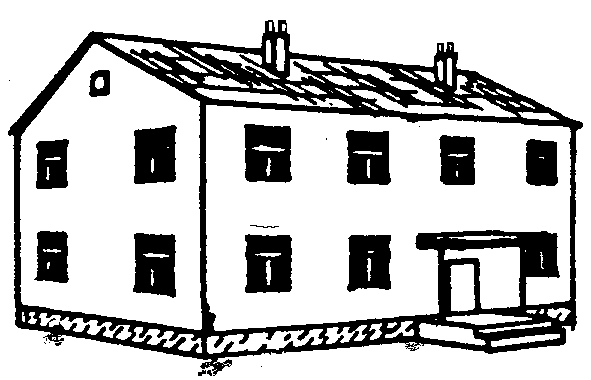 Yes, Grade 2 = slight structural damage, can be repaired.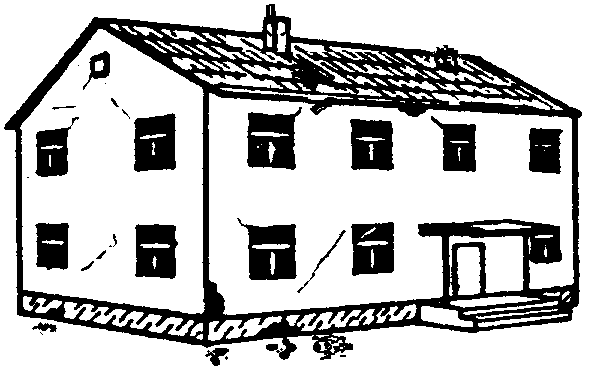 Yes, substantial to heavy damage.  Grade 3 = moderate structural damage and heavy non-structural damage.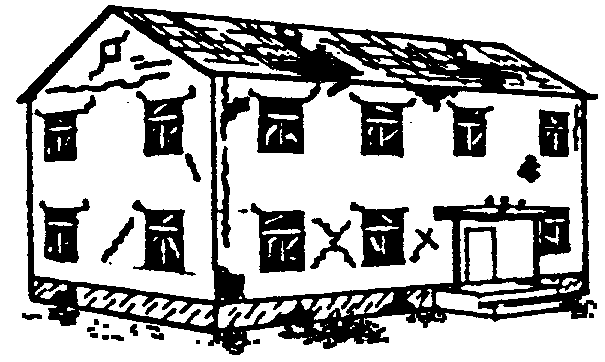 Yes, very heavy damage.  Grade 4 = obvious, non-reparable damage.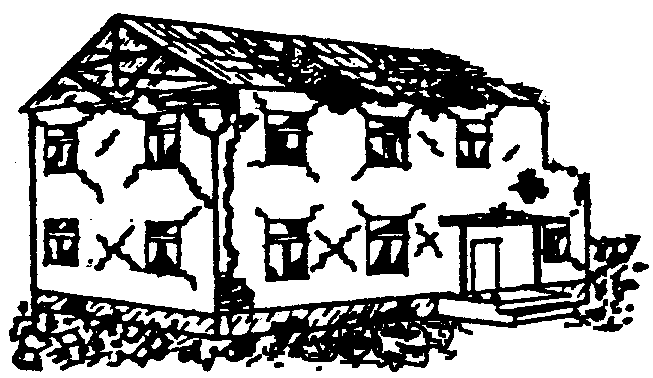    Yes, completely destroyed.  Grade 5 = near or total collapse.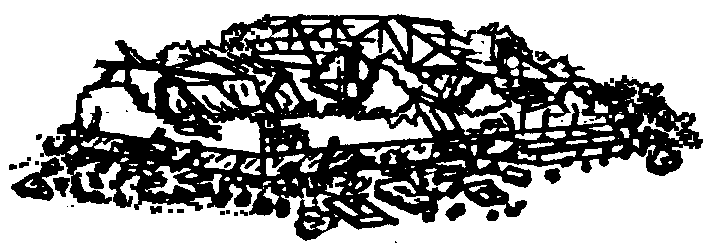 NoYes, minor damage.  Grade 1 damage = negligible or slight damage.Yes, Grade 2 = slight structural damage, can be repaired.Yes, substantial to heavy damage.  Grade 3 = moderate structural damage and heavy non-structural damage.Yes, very heavy damage.  Grade 4 = obvious, non-reparable damage.   Yes, completely destroyed.  Grade 5 = near or total collapse.NoYes, minor damage.  Grade 1 damage = negligible or slight damage.Yes, Grade 2 = slight structural damage, can be repaired.Yes, substantial to heavy damage.  Grade 3 = moderate structural damage and heavy non-structural damage.Yes, very heavy damage.  Grade 4 = obvious, non-reparable damage.   Yes, completely destroyed.  Grade 5 = near or total collapse.NoYes, minor damage.  Grade 1 damage = negligible or slight damage.Yes, Grade 2 = slight structural damage, can be repaired.Yes, substantial to heavy damage.  Grade 3 = moderate structural damage and heavy non-structural damage.Yes, very heavy damage.  Grade 4 = obvious, non-reparable damage.   Yes, completely destroyed.  Grade 5 = near or total collapse.NoYes, minor damage.  Grade 1 damage = negligible or slight damage.Yes, Grade 2 = slight structural damage, can be repaired.Yes, substantial to heavy damage.  Grade 3 = moderate structural damage and heavy non-structural damage.Yes, very heavy damage.  Grade 4 = obvious, non-reparable damage.   Yes, completely destroyed.  Grade 5 = near or total collapse.NoYes, minor damage.  Grade 1 damage = negligible or slight damage.Yes, Grade 2 = slight structural damage, can be repaired.Yes, substantial to heavy damage.  Grade 3 = moderate structural damage and heavy non-structural damage.Yes, very heavy damage.  Grade 4 = obvious, non-reparable damage.   Yes, completely destroyed.  Grade 5 = near or total collapse.NoYes, minor damage.  Grade 1 damage = negligible or slight damage.Yes, Grade 2 = slight structural damage, can be repaired.Yes, substantial to heavy damage.  Grade 3 = moderate structural damage and heavy non-structural damage.Yes, very heavy damage.  Grade 4 = obvious, non-reparable damage.   Yes, completely destroyed.  Grade 5 = near or total collapse.NoYes, minor damage.  Grade 1 damage = negligible or slight damage.Yes, Grade 2 = slight structural damage, can be repaired.Yes, substantial to heavy damage.  Grade 3 = moderate structural damage and heavy non-structural damage.Yes, very heavy damage.  Grade 4 = obvious, non-reparable damage.   Yes, completely destroyed.  Grade 5 = near or total collapse.NoYes, minor damage.  Grade 1 damage = negligible or slight damage.Yes, Grade 2 = slight structural damage, can be repaired.Yes, substantial to heavy damage.  Grade 3 = moderate structural damage and heavy non-structural damage.Yes, very heavy damage.  Grade 4 = obvious, non-reparable damage.   Yes, completely destroyed.  Grade 5 = near or total collapse.NoYes, minor damage.  Grade 1 damage = negligible or slight damage.Yes, Grade 2 = slight structural damage, can be repaired.Yes, substantial to heavy damage.  Grade 3 = moderate structural damage and heavy non-structural damage.Yes, very heavy damage.  Grade 4 = obvious, non-reparable damage.   Yes, completely destroyed.  Grade 5 = near or total collapse.What is your present shelter? What is your present shelter? What is your present shelter? In own house (without damage)In own damaged houseWith neighbours/ relatives/host familySelf constructed temporary shelterTentNo shelterOther, specify:In own house (without damage)In own damaged houseWith neighbours/ relatives/host familySelf constructed temporary shelterTentNo shelterOther, specify:In own house (without damage)In own damaged houseWith neighbours/ relatives/host familySelf constructed temporary shelterTentNo shelterOther, specify:In own house (without damage)In own damaged houseWith neighbours/ relatives/host familySelf constructed temporary shelterTentNo shelterOther, specify:In own house (without damage)In own damaged houseWith neighbours/ relatives/host familySelf constructed temporary shelterTentNo shelterOther, specify:In own house (without damage)In own damaged houseWith neighbours/ relatives/host familySelf constructed temporary shelterTentNo shelterOther, specify:In own house (without damage)In own damaged houseWith neighbours/ relatives/host familySelf constructed temporary shelterTentNo shelterOther, specify:In own house (without damage)In own damaged houseWith neighbours/ relatives/host familySelf constructed temporary shelterTentNo shelterOther, specify:In own house (without damage)In own damaged houseWith neighbours/ relatives/host familySelf constructed temporary shelterTentNo shelterOther, specify:In own house (without damage)In own damaged houseWith neighbours/ relatives/host familySelf constructed temporary shelterTentNo shelterOther, specify:Are you currently hosting people (extended family, neighbours, others) who do not normally live with you?)Are you currently hosting people (extended family, neighbours, others) who do not normally live with you?)Are you currently hosting people (extended family, neighbours, others) who do not normally live with you?)NoYes, if yes how many extra people are living with you?NoYes, if yes how many extra people are living with you?NoYes, if yes how many extra people are living with you?NoYes, if yes how many extra people are living with you?NoYes, if yes how many extra people are living with you?NoYes, if yes how many extra people are living with you?NoYes, if yes how many extra people are living with you?NoYes, if yes how many extra people are living with you?NoYes, if yes how many extra people are living with you?NoYes, if yes how many extra people are living with you?Where are you currently residing?Where are you currently residing?Where are you currently residing?Where they lived before (same land)Displaced but in the same Chiwog/Block as beforeDisplaced but in the same Gewog/Town as beforeDisplaced more than 30 min from homeWhere they lived before (same land)Displaced but in the same Chiwog/Block as beforeDisplaced but in the same Gewog/Town as beforeDisplaced more than 30 min from homeWhere they lived before (same land)Displaced but in the same Chiwog/Block as beforeDisplaced but in the same Gewog/Town as beforeDisplaced more than 30 min from homeWhere they lived before (same land)Displaced but in the same Chiwog/Block as beforeDisplaced but in the same Gewog/Town as beforeDisplaced more than 30 min from homeWhere they lived before (same land)Displaced but in the same Chiwog/Block as beforeDisplaced but in the same Gewog/Town as beforeDisplaced more than 30 min from homeWhere they lived before (same land)Displaced but in the same Chiwog/Block as beforeDisplaced but in the same Gewog/Town as beforeDisplaced more than 30 min from homeWhere they lived before (same land)Displaced but in the same Chiwog/Block as beforeDisplaced but in the same Gewog/Town as beforeDisplaced more than 30 min from homeWhere they lived before (same land)Displaced but in the same Chiwog/Block as beforeDisplaced but in the same Gewog/Town as beforeDisplaced more than 30 min from homeWhere they lived before (same land)Displaced but in the same Chiwog/Block as beforeDisplaced but in the same Gewog/Town as beforeDisplaced more than 30 min from homeWhere they lived before (same land)Displaced but in the same Chiwog/Block as beforeDisplaced but in the same Gewog/Town as beforeDisplaced more than 30 min from homeIf you have relocated, was this...If you have relocated, was this...If you have relocated, was this...Somewhere you selected yourselfSomewhere you were advised to go to by authorities (e.g based on early warning system).Other, explainSomewhere you selected yourselfSomewhere you were advised to go to by authorities (e.g based on early warning system).Other, explainSomewhere you selected yourselfSomewhere you were advised to go to by authorities (e.g based on early warning system).Other, explainSomewhere you selected yourselfSomewhere you were advised to go to by authorities (e.g based on early warning system).Other, explainSomewhere you selected yourselfSomewhere you were advised to go to by authorities (e.g based on early warning system).Other, explainSomewhere you selected yourselfSomewhere you were advised to go to by authorities (e.g based on early warning system).Other, explainSomewhere you selected yourselfSomewhere you were advised to go to by authorities (e.g based on early warning system).Other, explainSomewhere you selected yourselfSomewhere you were advised to go to by authorities (e.g based on early warning system).Other, explainSomewhere you selected yourselfSomewhere you were advised to go to by authorities (e.g based on early warning system).Other, explainSomewhere you selected yourselfSomewhere you were advised to go to by authorities (e.g based on early warning system).Other, explainFOOD and LIVELIHOODSFOOD and LIVELIHOODSFOOD and LIVELIHOODSFOOD and LIVELIHOODSFOOD and LIVELIHOODSFOOD and LIVELIHOODSFOOD and LIVELIHOODSFOOD and LIVELIHOODSFOOD and LIVELIHOODSFOOD and LIVELIHOODSFOOD and LIVELIHOODSFOOD and LIVELIHOODSFOOD and LIVELIHOODSQuestionQuestionQuestionBefore DisasterBefore DisasterBefore DisasterAfter DisasterAfter DisasterAfter DisasterAfter DisasterAfter DisasterAfter DisasterAfter DisasterHas your household received food assistance from the government or some other agency since the disaster?Has your household received food assistance from the government or some other agency since the disaster?Has your household received food assistance from the government or some other agency since the disaster?YesNoDon’t know YesNoDon’t know YesNoDon’t know YesNoDon’t know YesNoDon’t know YesNoDon’t know YesNoDon’t know YesNoDon’t know YesNoDon’t know YesNoDon’t know Do you normally keep reserves of food at home?Do you normally keep reserves of food at home?Do you normally keep reserves of food at home?YesNoDon’t knowYesNoDon’t knowYesNoDon’t knowYesNoDon’t knowYesNoDon’t knowYesNoDon’t knowYesNoDon’t knowYesNoDon’t knowYesNoDon’t knowYesNoDon’t knowIf yes, how long did/do you expect your food reserves to lastIf yes, how long did/do you expect your food reserves to lastIf yes, how long did/do you expect your food reserves to lastTick one only< 4 weeks1-2 months2-4 months4-6 months> 6 monthsTick one only< 4 weeks1-2 months2-4 months4-6 months> 6 monthsTick one only< 4 weeks1-2 months2-4 months4-6 months> 6 monthsTick one only< 4 weeks1-2 months2-4 months4-6 months> 6 monthsTick one only< 4 weeks1-2 months2-4 months4-6 months> 6 monthsTick one only< 4 weeks1-2 months2-4 months4-6 months> 6 monthsTick one only< 4 weeks1-2 months2-4 months4-6 months> 6 monthsTick one only< 4 weeks1-2 months2-4 months4-6 months> 6 monthsTick one only< 4 weeks1-2 months2-4 months4-6 months> 6 monthsTick one only< 4 weeks1-2 months2-4 months4-6 months> 6 monthsWhat was the main source of livelihood for this household before the disaster?What was the main source of livelihood for this household before the disaster?What was the main source of livelihood for this household before the disaster?Agricultural & forestryMining & quarryingManufacturingElectricity, gas, water supplyConstructionWholesale & retail trade, repair of motor vehicles and household goodsHotels and restaurantsTransport, storage & communication goodsFinancial intermediationReal estate, renting & business activitiesPublic administration & defenceEducationHealth and social workRemittances from overseasOthers, specify:Agricultural & forestryMining & quarryingManufacturingElectricity, gas, water supplyConstructionWholesale & retail trade, repair of motor vehicles and household goodsHotels and restaurantsTransport, storage & communication goodsFinancial intermediationReal estate, renting & business activitiesPublic administration & defenceEducationHealth and social workRemittances from overseasOthers, specify:Agricultural & forestryMining & quarryingManufacturingElectricity, gas, water supplyConstructionWholesale & retail trade, repair of motor vehicles and household goodsHotels and restaurantsTransport, storage & communication goodsFinancial intermediationReal estate, renting & business activitiesPublic administration & defenceEducationHealth and social workRemittances from overseasOthers, specify:Agricultural & forestryMining & quarryingManufacturingElectricity, gas, water supplyConstructionWholesale & retail trade, repair of motor vehicles and household goodsHotels and restaurantsTransport, storage & communication goodsFinancial intermediationReal estate, renting & business activitiesPublic administration & defenceEducationHealth and social workRemittances from overseasOthers, specify:Agricultural & forestryMining & quarryingManufacturingElectricity, gas, water supplyConstructionWholesale & retail trade, repair of motor vehicles and household goodsHotels and restaurantsTransport, storage & communication goodsFinancial intermediationReal estate, renting & business activitiesPublic administration & defenceEducationHealth and social workRemittances from overseasOthers, specify:Agricultural & forestryMining & quarryingManufacturingElectricity, gas, water supplyConstructionWholesale & retail trade, repair of motor vehicles and household goodsHotels and restaurantsTransport, storage & communication goodsFinancial intermediationReal estate, renting & business activitiesPublic administration & defenceEducationHealth and social workRemittances from overseasOthers, specify:Agricultural & forestryMining & quarryingManufacturingElectricity, gas, water supplyConstructionWholesale & retail trade, repair of motor vehicles and household goodsHotels and restaurantsTransport, storage & communication goodsFinancial intermediationReal estate, renting & business activitiesPublic administration & defenceEducationHealth and social workRemittances from overseasOthers, specify:Agricultural & forestryMining & quarryingManufacturingElectricity, gas, water supplyConstructionWholesale & retail trade, repair of motor vehicles and household goodsHotels and restaurantsTransport, storage & communication goodsFinancial intermediationReal estate, renting & business activitiesPublic administration & defenceEducationHealth and social workRemittances from overseasOthers, specify:Agricultural & forestryMining & quarryingManufacturingElectricity, gas, water supplyConstructionWholesale & retail trade, repair of motor vehicles and household goodsHotels and restaurantsTransport, storage & communication goodsFinancial intermediationReal estate, renting & business activitiesPublic administration & defenceEducationHealth and social workRemittances from overseasOthers, specify:Agricultural & forestryMining & quarryingManufacturingElectricity, gas, water supplyConstructionWholesale & retail trade, repair of motor vehicles and household goodsHotels and restaurantsTransport, storage & communication goodsFinancial intermediationReal estate, renting & business activitiesPublic administration & defenceEducationHealth and social workRemittances from overseasOthers, specify:What is the impact on your family income as a result of the disaster?What is the impact on your family income as a result of the disaster?What is the impact on your family income as a result of the disaster?Tick one onlyCompletely lost> 76% lost (most)51-75% lost (a large proportion)26-50% lost (some, nearly half)1-25% lost (a little)NoneDon’t knowTick one onlyCompletely lost> 76% lost (most)51-75% lost (a large proportion)26-50% lost (some, nearly half)1-25% lost (a little)NoneDon’t knowTick one onlyCompletely lost> 76% lost (most)51-75% lost (a large proportion)26-50% lost (some, nearly half)1-25% lost (a little)NoneDon’t knowTick one onlyCompletely lost> 76% lost (most)51-75% lost (a large proportion)26-50% lost (some, nearly half)1-25% lost (a little)NoneDon’t knowTick one onlyCompletely lost> 76% lost (most)51-75% lost (a large proportion)26-50% lost (some, nearly half)1-25% lost (a little)NoneDon’t knowTick one onlyCompletely lost> 76% lost (most)51-75% lost (a large proportion)26-50% lost (some, nearly half)1-25% lost (a little)NoneDon’t knowTick one onlyCompletely lost> 76% lost (most)51-75% lost (a large proportion)26-50% lost (some, nearly half)1-25% lost (a little)NoneDon’t knowTick one onlyCompletely lost> 76% lost (most)51-75% lost (a large proportion)26-50% lost (some, nearly half)1-25% lost (a little)NoneDon’t knowTick one onlyCompletely lost> 76% lost (most)51-75% lost (a large proportion)26-50% lost (some, nearly half)1-25% lost (a little)NoneDon’t knowTick one onlyCompletely lost> 76% lost (most)51-75% lost (a large proportion)26-50% lost (some, nearly half)1-25% lost (a little)NoneDon’t knowHow long does it take to get to the nearest market?How long does it take to get to the nearest market?How long does it take to get to the nearest market?Tick one only< 30 min31 min-1 hr1-2 hours> 3 hrsDon’t knowTick one only< 30 min31 min-1 hr1-2 hours> 3 hrsDon’t knowTick one only< 30 min31 min-1 hr1-2 hours> 3 hrsDon’t knowTick one only< 30 min31 min-1 hr1-2 hours> 3 hrsDon’t knowMarket not accessible, explainTick one only< 30 min31 min-1 hr1-2 hours> 3 hrsDon’t knowMarket not accessible, explainTick one only< 30 min31 min-1 hr1-2 hours> 3 hrsDon’t knowMarket not accessible, explainTick one only< 30 min31 min-1 hr1-2 hours> 3 hrsDon’t knowMarket not accessible, explainTick one only< 30 min31 min-1 hr1-2 hours> 3 hrsDon’t knowMarket not accessible, explainTick one only< 30 min31 min-1 hr1-2 hours> 3 hrsDon’t knowMarket not accessible, explainTick one only< 30 min31 min-1 hr1-2 hours> 3 hrsDon’t knowMarket not accessible, explainDoes this market sell essential commodities? Does this market sell essential commodities? Does this market sell essential commodities? Tick one onlyYesNoDon’t knowTick one onlyYesNoDon’t knowTick one onlyYesNoDon’t knowTick one onlyYesNoDon’t knowMarket not accessibleTick one onlyYesNoDon’t knowMarket not accessibleTick one onlyYesNoDon’t knowMarket not accessibleTick one onlyYesNoDon’t knowMarket not accessibleTick one onlyYesNoDon’t knowMarket not accessibleTick one onlyYesNoDon’t knowMarket not accessibleTick one onlyYesNoDon’t knowMarket not accessibleHave prices of essential commodities increased since the emergency?Have prices of essential commodities increased since the emergency?Have prices of essential commodities increased since the emergency?Tick one onlyYesNoDon’t knowTick one onlyYesNoDon’t knowTick one onlyYesNoDon’t knowTick one onlyYesNoDon’t knowTick one onlyYesNoDon’t knowTick one onlyYesNoDon’t knowTick one onlyYesNoDon’t knowTick one onlyYesNoDon’t knowTick one onlyYesNoDon’t knowTick one onlyYesNoDon’t knowDo you have enough resources to purchase items? Do you have enough resources to purchase items? Do you have enough resources to purchase items? Tick one onlyYesNoDon’t knowNATick one onlyYesNoDon’t knowNATick one onlyYesNoDon’t knowNATick one onlyYesNoDon’t knowNATick one onlyYesNoDon’t knowNATick one onlyYesNoDon’t knowNATick one onlyYesNoDon’t knowNATick one onlyYesNoDon’t knowNATick one onlyYesNoDon’t knowNATick one onlyYesNoDon’t knowNAHow long do you expect these resources to last?How long do you expect these resources to last?How long do you expect these resources to last?1-2 weeks2-4 weeks4-8 weeks8-12 weeksMore than three monthsDon’t know1-2 weeks2-4 weeks4-8 weeks8-12 weeksMore than three monthsDon’t know1-2 weeks2-4 weeks4-8 weeks8-12 weeksMore than three monthsDon’t know1-2 weeks2-4 weeks4-8 weeks8-12 weeksMore than three monthsDon’t know1-2 weeks2-4 weeks4-8 weeks8-12 weeksMore than three monthsDon’t know1-2 weeks2-4 weeks4-8 weeks8-12 weeksMore than three monthsDon’t know1-2 weeks2-4 weeks4-8 weeks8-12 weeksMore than three monthsDon’t know1-2 weeks2-4 weeks4-8 weeks8-12 weeksMore than three monthsDon’t know1-2 weeks2-4 weeks4-8 weeks8-12 weeksMore than three monthsDon’t know1-2 weeks2-4 weeks4-8 weeks8-12 weeksMore than three monthsDon’t knowDo you have a functioning stove/place to cook?Do you have a functioning stove/place to cook?Do you have a functioning stove/place to cook?Tick one onlyYesNoTick one onlyYesNoTick one onlyYesNoTick one onlyYesNoTick one onlyYesNoTick one onlyYesNoTick one onlyYesNoTick one onlyYesNoTick one onlyYesNoTick one onlyYesNoDo you have sufficient cooking utensils to prepare food for the household?Do you have sufficient cooking utensils to prepare food for the household?Do you have sufficient cooking utensils to prepare food for the household?Tick one onlyYesNoTick one onlyYesNoTick one onlyYesNoTick one onlyYesNoTick one onlyYesNoTick one onlyYesNoTick one onlyYesNoTick one onlyYesNoTick one onlyYesNoTick one onlyYesNoWhat type of fuel do you use most often for cooking?What type of fuel do you use most often for cooking?What type of fuel do you use most often for cooking?ElectricityLPGKeroseneCoalWoodStraw, shrubs, grassDung cakeNo fuel availableNo cooking facilitiesOther, specify:ElectricityLPGKeroseneCoalWoodStraw, shrubs, grassDung cakeNo fuel availableNo cooking facilitiesOther, specify:ElectricityLPGKeroseneCoalWoodStraw, shrubs, grassDung cakeNo fuel availableNo cooking facilitiesOther, specify:ElectricityLPGKeroseneCoalWoodStraw, shrubs, grassDung cakeNo fuel availableNo cooking facilitiesOther, specify:ElectricityLPGKeroseneCoalWoodStraw, shrubs, grassDung cakeNo fuel availableNo cooking facilitiesOther, specify:ElectricityLPGKeroseneCoalWoodStraw, shrubs, grassDung cakeNo fuel availableNo cooking facilitiesOther, specify:ElectricityLPGKeroseneCoalWoodStraw, shrubs, grassDung cakeNo fuel availableNo cooking facilitiesOther, specify:ElectricityLPGKeroseneCoalWoodStraw, shrubs, grassDung cakeNo fuel availableNo cooking facilitiesOther, specify:ElectricityLPGKeroseneCoalWoodStraw, shrubs, grassDung cakeNo fuel availableNo cooking facilitiesOther, specify:ElectricityLPGKeroseneCoalWoodStraw, shrubs, grassDung cakeNo fuel availableNo cooking facilitiesOther, specify:Have you had to do any of the following since the disaster?Have you had to do any of the following since the disaster?Have you had to do any of the following since the disaster?Rely on less preferred foodBorrow foodGifts of food from others (community, family, landlord)Purchase food on debitReduce portion size Restrict consumption by adults in preference for children Reduce number of meals eaten in a daySkip days without eatingConsume seed stocks kept for the next seasonDecrease expenditures for fertilizer, pesticide fodder animal feed, vet careSell domestic assets (e.g. radio, furniture, fridge, TV)Sell productive assets (farm implements, sewing machine, motorbike, land, trees)Sell more animals than usualTake children out of schoolSeek alternative or additional jobsIncrease the number of member out-migrating for work and/or foodWomen eat less food than menMen eat less food than womenSome adult family members left in search of employmentSome child family members left the village in search of employmentNo detrimental strategies at this stageOthers, describe:Rely on less preferred foodBorrow foodGifts of food from others (community, family, landlord)Purchase food on debitReduce portion size Restrict consumption by adults in preference for children Reduce number of meals eaten in a daySkip days without eatingConsume seed stocks kept for the next seasonDecrease expenditures for fertilizer, pesticide fodder animal feed, vet careSell domestic assets (e.g. radio, furniture, fridge, TV)Sell productive assets (farm implements, sewing machine, motorbike, land, trees)Sell more animals than usualTake children out of schoolSeek alternative or additional jobsIncrease the number of member out-migrating for work and/or foodWomen eat less food than menMen eat less food than womenSome adult family members left in search of employmentSome child family members left the village in search of employmentNo detrimental strategies at this stageOthers, describe:Rely on less preferred foodBorrow foodGifts of food from others (community, family, landlord)Purchase food on debitReduce portion size Restrict consumption by adults in preference for children Reduce number of meals eaten in a daySkip days without eatingConsume seed stocks kept for the next seasonDecrease expenditures for fertilizer, pesticide fodder animal feed, vet careSell domestic assets (e.g. radio, furniture, fridge, TV)Sell productive assets (farm implements, sewing machine, motorbike, land, trees)Sell more animals than usualTake children out of schoolSeek alternative or additional jobsIncrease the number of member out-migrating for work and/or foodWomen eat less food than menMen eat less food than womenSome adult family members left in search of employmentSome child family members left the village in search of employmentNo detrimental strategies at this stageOthers, describe:Rely on less preferred foodBorrow foodGifts of food from others (community, family, landlord)Purchase food on debitReduce portion size Restrict consumption by adults in preference for children Reduce number of meals eaten in a daySkip days without eatingConsume seed stocks kept for the next seasonDecrease expenditures for fertilizer, pesticide fodder animal feed, vet careSell domestic assets (e.g. radio, furniture, fridge, TV)Sell productive assets (farm implements, sewing machine, motorbike, land, trees)Sell more animals than usualTake children out of schoolSeek alternative or additional jobsIncrease the number of member out-migrating for work and/or foodWomen eat less food than menMen eat less food than womenSome adult family members left in search of employmentSome child family members left the village in search of employmentNo detrimental strategies at this stageOthers, describe:Rely on less preferred foodBorrow foodGifts of food from others (community, family, landlord)Purchase food on debitReduce portion size Restrict consumption by adults in preference for children Reduce number of meals eaten in a daySkip days without eatingConsume seed stocks kept for the next seasonDecrease expenditures for fertilizer, pesticide fodder animal feed, vet careSell domestic assets (e.g. radio, furniture, fridge, TV)Sell productive assets (farm implements, sewing machine, motorbike, land, trees)Sell more animals than usualTake children out of schoolSeek alternative or additional jobsIncrease the number of member out-migrating for work and/or foodWomen eat less food than menMen eat less food than womenSome adult family members left in search of employmentSome child family members left the village in search of employmentNo detrimental strategies at this stageOthers, describe:Rely on less preferred foodBorrow foodGifts of food from others (community, family, landlord)Purchase food on debitReduce portion size Restrict consumption by adults in preference for children Reduce number of meals eaten in a daySkip days without eatingConsume seed stocks kept for the next seasonDecrease expenditures for fertilizer, pesticide fodder animal feed, vet careSell domestic assets (e.g. radio, furniture, fridge, TV)Sell productive assets (farm implements, sewing machine, motorbike, land, trees)Sell more animals than usualTake children out of schoolSeek alternative or additional jobsIncrease the number of member out-migrating for work and/or foodWomen eat less food than menMen eat less food than womenSome adult family members left in search of employmentSome child family members left the village in search of employmentNo detrimental strategies at this stageOthers, describe:Rely on less preferred foodBorrow foodGifts of food from others (community, family, landlord)Purchase food on debitReduce portion size Restrict consumption by adults in preference for children Reduce number of meals eaten in a daySkip days without eatingConsume seed stocks kept for the next seasonDecrease expenditures for fertilizer, pesticide fodder animal feed, vet careSell domestic assets (e.g. radio, furniture, fridge, TV)Sell productive assets (farm implements, sewing machine, motorbike, land, trees)Sell more animals than usualTake children out of schoolSeek alternative or additional jobsIncrease the number of member out-migrating for work and/or foodWomen eat less food than menMen eat less food than womenSome adult family members left in search of employmentSome child family members left the village in search of employmentNo detrimental strategies at this stageOthers, describe:Rely on less preferred foodBorrow foodGifts of food from others (community, family, landlord)Purchase food on debitReduce portion size Restrict consumption by adults in preference for children Reduce number of meals eaten in a daySkip days without eatingConsume seed stocks kept for the next seasonDecrease expenditures for fertilizer, pesticide fodder animal feed, vet careSell domestic assets (e.g. radio, furniture, fridge, TV)Sell productive assets (farm implements, sewing machine, motorbike, land, trees)Sell more animals than usualTake children out of schoolSeek alternative or additional jobsIncrease the number of member out-migrating for work and/or foodWomen eat less food than menMen eat less food than womenSome adult family members left in search of employmentSome child family members left the village in search of employmentNo detrimental strategies at this stageOthers, describe:Rely on less preferred foodBorrow foodGifts of food from others (community, family, landlord)Purchase food on debitReduce portion size Restrict consumption by adults in preference for children Reduce number of meals eaten in a daySkip days without eatingConsume seed stocks kept for the next seasonDecrease expenditures for fertilizer, pesticide fodder animal feed, vet careSell domestic assets (e.g. radio, furniture, fridge, TV)Sell productive assets (farm implements, sewing machine, motorbike, land, trees)Sell more animals than usualTake children out of schoolSeek alternative or additional jobsIncrease the number of member out-migrating for work and/or foodWomen eat less food than menMen eat less food than womenSome adult family members left in search of employmentSome child family members left the village in search of employmentNo detrimental strategies at this stageOthers, describe:Rely on less preferred foodBorrow foodGifts of food from others (community, family, landlord)Purchase food on debitReduce portion size Restrict consumption by adults in preference for children Reduce number of meals eaten in a daySkip days without eatingConsume seed stocks kept for the next seasonDecrease expenditures for fertilizer, pesticide fodder animal feed, vet careSell domestic assets (e.g. radio, furniture, fridge, TV)Sell productive assets (farm implements, sewing machine, motorbike, land, trees)Sell more animals than usualTake children out of schoolSeek alternative or additional jobsIncrease the number of member out-migrating for work and/or foodWomen eat less food than menMen eat less food than womenSome adult family members left in search of employmentSome child family members left the village in search of employmentNo detrimental strategies at this stageOthers, describe:What type of crops does your household grow?What type of crops does your household grow?What type of crops does your household grow?NA (not crop growing family)RiceMaizeWheatPotatoBuck WheatAppleGrapeOthers, name:NA (not crop growing family)RiceMaizeWheatPotatoBuck WheatAppleGrapeOthers, name:NA (not crop growing family)RiceMaizeWheatPotatoBuck WheatAppleGrapeOthers, name:NA (not crop growing family)RiceMaizeWheatPotatoBuck WheatAppleGrapeOthers, name:NA (not crop growing family)RiceMaizeWheatPotatoBuck WheatAppleGrapeOthers, name:NA (not crop growing family)RiceMaizeWheatPotatoBuck WheatAppleGrapeOthers, name:NA (not crop growing family)RiceMaizeWheatPotatoBuck WheatAppleGrapeOthers, name:NA (not crop growing family)RiceMaizeWheatPotatoBuck WheatAppleGrapeOthers, name:NA (not crop growing family)RiceMaizeWheatPotatoBuck WheatAppleGrapeOthers, name:NA (not crop growing family)RiceMaizeWheatPotatoBuck WheatAppleGrapeOthers, name:If the household mentioned crops above:If the household mentioned crops above:If the household mentioned crops above:CropCropCropPercentage destroyed/damagedPercentage destroyed/damagedPercentage destroyed/damagedPercentage destroyed/damagedPercentage destroyed/damagedPercentage destroyed/damagedPercentage destroyed/damagedIf the household mentioned crops above:If the household mentioned crops above:If the household mentioned crops above:RiceRiceRiceIf the household mentioned crops above:If the household mentioned crops above:If the household mentioned crops above:MaizeMaizeMaizeIf the household mentioned crops above:If the household mentioned crops above:If the household mentioned crops above:WheatWheatWheatIf the household mentioned crops above:If the household mentioned crops above:If the household mentioned crops above:PotatoPotatoPotatoIf the household mentioned crops above:If the household mentioned crops above:If the household mentioned crops above:Buck WheatBuck WheatBuck WheatIf the household mentioned crops above:If the household mentioned crops above:If the household mentioned crops above:AppleAppleAppleIf the household mentioned crops above:If the household mentioned crops above:If the household mentioned crops above:GrapeGrapeGrapeIf the household mentioned crops above:If the household mentioned crops above:If the household mentioned crops above:Others, name:Others, name:Others, name:Are your crops/land insured? Are your crops/land insured? Are your crops/land insured? YesNoDon’t knowYesNoDon’t knowYesNoDon’t knowYesNoDon’t knowYesNoDon’t knowYesNoDon’t knowYesNoDon’t knowYesNoDon’t knowYesNoDon’t knowYesNoDon’t knowWhat proportion of your land has been affected?What proportion of your land has been affected?What proportion of your land has been affected?AllMore than halfLess than halfNoneDon’t knowNot applicableAllMore than halfLess than halfNoneDon’t knowNot applicableAllMore than halfLess than halfNoneDon’t knowNot applicableAllMore than halfLess than halfNoneDon’t knowNot applicableAllMore than halfLess than halfNoneDon’t knowNot applicableAllMore than halfLess than halfNoneDon’t knowNot applicableAllMore than halfLess than halfNoneDon’t knowNot applicableAllMore than halfLess than halfNoneDon’t knowNot applicableAllMore than halfLess than halfNoneDon’t knowNot applicableAllMore than halfLess than halfNoneDon’t knowNot applicableDo you own livestock?Do you own livestock?Do you own livestock?YesNoYesNoYesNoYesNoYesNoYesNoYesNoYesNoYesNoYesNoIf yes....If yes....If yes....Type of livestockBefore the emergencyBefore the emergencyBefore the emergencyNumber nowNumber nowNumber nowNumber nowNumber injuredNumber injuredHow many livestock do/did you own?How many livestock do/did you own?How many livestock do/did you own?CattleYakHorseMuleDonkey Poultry PigsSheepGoatBuffalo FishOthers, (please specify)What are the constraints in raising livestock as a result of the disaster?What are the constraints in raising livestock as a result of the disaster?What are the constraints in raising livestock as a result of the disaster?No food for livestockNo shelter for livestockGrazing land affectedOther (specify)No constraintsNo food for livestockNo shelter for livestockGrazing land affectedOther (specify)No constraintsNo food for livestockNo shelter for livestockGrazing land affectedOther (specify)No constraintsNo food for livestockNo shelter for livestockGrazing land affectedOther (specify)No constraintsNo food for livestockNo shelter for livestockGrazing land affectedOther (specify)No constraintsNo food for livestockNo shelter for livestockGrazing land affectedOther (specify)No constraintsNo food for livestockNo shelter for livestockGrazing land affectedOther (specify)No constraintsNo food for livestockNo shelter for livestockGrazing land affectedOther (specify)No constraintsNo food for livestockNo shelter for livestockGrazing land affectedOther (specify)No constraintsNo food for livestockNo shelter for livestockGrazing land affectedOther (specify)No constraintsPrioritize the following agricultural livelihood needs (since the emergency), rank the top 3:Prioritize the following agricultural livelihood needs (since the emergency), rank the top 3:Prioritize the following agricultural livelihood needs (since the emergency), rank the top 3:Storage facilities (for seeds, equipment etc.)SeedsCash Land compensationAgricultural inputs/equipmentRestoration of irrigation facilitiesCreation of alternate livelihood optionsOther, explainNAStorage facilities (for seeds, equipment etc.)SeedsCash Land compensationAgricultural inputs/equipmentRestoration of irrigation facilitiesCreation of alternate livelihood optionsOther, explainNAStorage facilities (for seeds, equipment etc.)SeedsCash Land compensationAgricultural inputs/equipmentRestoration of irrigation facilitiesCreation of alternate livelihood optionsOther, explainNAStorage facilities (for seeds, equipment etc.)SeedsCash Land compensationAgricultural inputs/equipmentRestoration of irrigation facilitiesCreation of alternate livelihood optionsOther, explainNAStorage facilities (for seeds, equipment etc.)SeedsCash Land compensationAgricultural inputs/equipmentRestoration of irrigation facilitiesCreation of alternate livelihood optionsOther, explainNAStorage facilities (for seeds, equipment etc.)SeedsCash Land compensationAgricultural inputs/equipmentRestoration of irrigation facilitiesCreation of alternate livelihood optionsOther, explainNAStorage facilities (for seeds, equipment etc.)SeedsCash Land compensationAgricultural inputs/equipmentRestoration of irrigation facilitiesCreation of alternate livelihood optionsOther, explainNAStorage facilities (for seeds, equipment etc.)SeedsCash Land compensationAgricultural inputs/equipmentRestoration of irrigation facilitiesCreation of alternate livelihood optionsOther, explainNAStorage facilities (for seeds, equipment etc.)SeedsCash Land compensationAgricultural inputs/equipmentRestoration of irrigation facilitiesCreation of alternate livelihood optionsOther, explainNAStorage facilities (for seeds, equipment etc.)SeedsCash Land compensationAgricultural inputs/equipmentRestoration of irrigation facilitiesCreation of alternate livelihood optionsOther, explainNAEDUCATIONEDUCATIONEDUCATIONEDUCATIONEDUCATIONEDUCATIONEDUCATIONEDUCATIONEDUCATIONEDUCATIONEDUCATIONEDUCATIONEDUCATIONQuestionQuestionQuestionPre-emergency situationPre-emergency situationPre-emergency situationPost-emergency situationPost-emergency situationPost-emergency situationPost-emergency situationPost-emergency situationPost-emergency situationPost-emergency situationDo/did children from this household attend school?Do/did children from this household attend school?Do/did children from this household attend school?Notapplicable (e.g.No school age children)YesNoNotapplicable (e.g.No school age children)YesNoNotapplicable (e.g.No school age children)YesNoYesNoYesNoYesNoYesNoYesNoYesNoYesNoIf children did attend school before and are not attending school now, why?If children did attend school before and are not attending school now, why?If children did attend school before and are not attending school now, why?School facilities destroyedSchool has been closed School facilities are thought not safe (by parents)Route to the school is not safe/not accessibleInsecurity (e.g. children are afraid to leave parents or return to school) Parents don’t want to send children to school Children are needed to help at homeChildren are needed to work for incomeTeaching/learning materials destroyed (at school)School uniform/student’s supplies destroyed (at home)Other, explain:School facilities destroyedSchool has been closed School facilities are thought not safe (by parents)Route to the school is not safe/not accessibleInsecurity (e.g. children are afraid to leave parents or return to school) Parents don’t want to send children to school Children are needed to help at homeChildren are needed to work for incomeTeaching/learning materials destroyed (at school)School uniform/student’s supplies destroyed (at home)Other, explain:School facilities destroyedSchool has been closed School facilities are thought not safe (by parents)Route to the school is not safe/not accessibleInsecurity (e.g. children are afraid to leave parents or return to school) Parents don’t want to send children to school Children are needed to help at homeChildren are needed to work for incomeTeaching/learning materials destroyed (at school)School uniform/student’s supplies destroyed (at home)Other, explain:School facilities destroyedSchool has been closed School facilities are thought not safe (by parents)Route to the school is not safe/not accessibleInsecurity (e.g. children are afraid to leave parents or return to school) Parents don’t want to send children to school Children are needed to help at homeChildren are needed to work for incomeTeaching/learning materials destroyed (at school)School uniform/student’s supplies destroyed (at home)Other, explain:School facilities destroyedSchool has been closed School facilities are thought not safe (by parents)Route to the school is not safe/not accessibleInsecurity (e.g. children are afraid to leave parents or return to school) Parents don’t want to send children to school Children are needed to help at homeChildren are needed to work for incomeTeaching/learning materials destroyed (at school)School uniform/student’s supplies destroyed (at home)Other, explain:School facilities destroyedSchool has been closed School facilities are thought not safe (by parents)Route to the school is not safe/not accessibleInsecurity (e.g. children are afraid to leave parents or return to school) Parents don’t want to send children to school Children are needed to help at homeChildren are needed to work for incomeTeaching/learning materials destroyed (at school)School uniform/student’s supplies destroyed (at home)Other, explain:School facilities destroyedSchool has been closed School facilities are thought not safe (by parents)Route to the school is not safe/not accessibleInsecurity (e.g. children are afraid to leave parents or return to school) Parents don’t want to send children to school Children are needed to help at homeChildren are needed to work for incomeTeaching/learning materials destroyed (at school)School uniform/student’s supplies destroyed (at home)Other, explain:School facilities destroyedSchool has been closed School facilities are thought not safe (by parents)Route to the school is not safe/not accessibleInsecurity (e.g. children are afraid to leave parents or return to school) Parents don’t want to send children to school Children are needed to help at homeChildren are needed to work for incomeTeaching/learning materials destroyed (at school)School uniform/student’s supplies destroyed (at home)Other, explain:School facilities destroyedSchool has been closed School facilities are thought not safe (by parents)Route to the school is not safe/not accessibleInsecurity (e.g. children are afraid to leave parents or return to school) Parents don’t want to send children to school Children are needed to help at homeChildren are needed to work for incomeTeaching/learning materials destroyed (at school)School uniform/student’s supplies destroyed (at home)Other, explain:School facilities destroyedSchool has been closed School facilities are thought not safe (by parents)Route to the school is not safe/not accessibleInsecurity (e.g. children are afraid to leave parents or return to school) Parents don’t want to send children to school Children are needed to help at homeChildren are needed to work for incomeTeaching/learning materials destroyed (at school)School uniform/student’s supplies destroyed (at home)Other, explain:HEALTHHEALTHHEALTHHEALTHHEALTHHEALTHHEALTHHEALTHHEALTHHEALTHHEALTHHEALTHHEALTHIs anyone in your HH injured? Yes      NoDo you have access to medicine or medical services? Yes      NoDo people in your community have access to the following health services?   Delivery services  Basic Obstetric Care  Inpatient Care Outpatient Care Others, specify:Is anyone in your HH injured? Yes      NoDo you have access to medicine or medical services? Yes      NoDo people in your community have access to the following health services?   Delivery services  Basic Obstetric Care  Inpatient Care Outpatient Care Others, specify:Is anyone in your HH injured? Yes      NoDo you have access to medicine or medical services? Yes      NoDo people in your community have access to the following health services?   Delivery services  Basic Obstetric Care  Inpatient Care Outpatient Care Others, specify:Is anyone in your HH injured? Yes      NoDo you have access to medicine or medical services? Yes      NoDo people in your community have access to the following health services?   Delivery services  Basic Obstetric Care  Inpatient Care Outpatient Care Others, specify:Is anyone in your HH injured? Yes      NoDo you have access to medicine or medical services? Yes      NoDo people in your community have access to the following health services?   Delivery services  Basic Obstetric Care  Inpatient Care Outpatient Care Others, specify:Is anyone in your HH injured? Yes      NoDo you have access to medicine or medical services? Yes      NoDo people in your community have access to the following health services?   Delivery services  Basic Obstetric Care  Inpatient Care Outpatient Care Others, specify:Is anyone in your HH injured? Yes      NoDo you have access to medicine or medical services? Yes      NoDo people in your community have access to the following health services?   Delivery services  Basic Obstetric Care  Inpatient Care Outpatient Care Others, specify:Is anyone in your HH injured? Yes      NoDo you have access to medicine or medical services? Yes      NoDo people in your community have access to the following health services?   Delivery services  Basic Obstetric Care  Inpatient Care Outpatient Care Others, specify:Is anyone in your HH injured? Yes      NoDo you have access to medicine or medical services? Yes      NoDo people in your community have access to the following health services?   Delivery services  Basic Obstetric Care  Inpatient Care Outpatient Care Others, specify:Is anyone in your HH injured? Yes      NoDo you have access to medicine or medical services? Yes      NoDo people in your community have access to the following health services?   Delivery services  Basic Obstetric Care  Inpatient Care Outpatient Care Others, specify:Is anyone in your HH injured? Yes      NoDo you have access to medicine or medical services? Yes      NoDo people in your community have access to the following health services?   Delivery services  Basic Obstetric Care  Inpatient Care Outpatient Care Others, specify:Is anyone in your HH injured? Yes      NoDo you have access to medicine or medical services? Yes      NoDo people in your community have access to the following health services?   Delivery services  Basic Obstetric Care  Inpatient Care Outpatient Care Others, specify:Is anyone in your HH injured? Yes      NoDo you have access to medicine or medical services? Yes      NoDo people in your community have access to the following health services?   Delivery services  Basic Obstetric Care  Inpatient Care Outpatient Care Others, specify:QuestionQuestionQuestionPre-emergency situationPre-emergency situationPre-emergency situationPost-emergency situationPost-emergency situationPost-emergency situationPost-emergency situationPost-emergency situationPost-emergency situationPost-emergency situationHow long does it take to get to the nearest health facility?How long does it take to get to the nearest health facility?How long does it take to get to the nearest health facility?< 30 min30 min- 1 hr1-2 hrs2-4hrs> 4 hrsDon’t know< 30 min30 min- 1 hr1-2 hrs2-4hrs> 4 hrsDon’t know< 30 min30 min- 1 hr1-2 hrs2-4hrs> 4 hrsDon’t know< 30 min30 min- 1 hr1-2 hrs2-4hrs> 4 hrsDon’t know< 30 min30 min- 1 hr1-2 hrs2-4hrs> 4 hrsDon’t know< 30 min30 min- 1 hr1-2 hrs2-4hrs> 4 hrsDon’t know< 30 min30 min- 1 hr1-2 hrs2-4hrs> 4 hrsDon’t know< 30 min30 min- 1 hr1-2 hrs2-4hrs> 4 hrsDon’t know< 30 min30 min- 1 hr1-2 hrs2-4hrs> 4 hrsDon’t know< 30 min30 min- 1 hr1-2 hrs2-4hrs> 4 hrsDon’t knowWhat are the main concerns related to health for this household?What are the main concerns related to health for this household?What are the main concerns related to health for this household?Please list top three concerns:1.2.3.Please list top three concerns:1.2.3.Please list top three concerns:1.2.3.Please list top three concerns:1.2.3.Please list top three concerns:1.2.3.Please list top three concerns:1.2.3.Please list top three concerns:1.2.3.Please list top three concerns:1.2.3.Please list top three concerns:1.2.3.Please list top three concerns:1.2.3.Are there any women breast feeding in this household?Are there any women breast feeding in this household?Are there any women breast feeding in this household?YesNoYesNoYesNoYesNoYesNoYesNoYesNoYesNoYesNoYesNoHave there been any changes to feeding of young children since the disaster? Have there been any changes to feeding of young children since the disaster? Have there been any changes to feeding of young children since the disaster? Breast feeding stoppedBreast feeding reducedBreast feeding increasedComplementary feeding reducedComplementary feeding increasedChange of foodsNo changeOther, explain:Breast feeding stoppedBreast feeding reducedBreast feeding increasedComplementary feeding reducedComplementary feeding increasedChange of foodsNo changeOther, explain:Breast feeding stoppedBreast feeding reducedBreast feeding increasedComplementary feeding reducedComplementary feeding increasedChange of foodsNo changeOther, explain:Breast feeding stoppedBreast feeding reducedBreast feeding increasedComplementary feeding reducedComplementary feeding increasedChange of foodsNo changeOther, explain:Breast feeding stoppedBreast feeding reducedBreast feeding increasedComplementary feeding reducedComplementary feeding increasedChange of foodsNo changeOther, explain:Breast feeding stoppedBreast feeding reducedBreast feeding increasedComplementary feeding reducedComplementary feeding increasedChange of foodsNo changeOther, explain:Breast feeding stoppedBreast feeding reducedBreast feeding increasedComplementary feeding reducedComplementary feeding increasedChange of foodsNo changeOther, explain:Breast feeding stoppedBreast feeding reducedBreast feeding increasedComplementary feeding reducedComplementary feeding increasedChange of foodsNo changeOther, explain:Breast feeding stoppedBreast feeding reducedBreast feeding increasedComplementary feeding reducedComplementary feeding increasedChange of foodsNo changeOther, explain:Breast feeding stoppedBreast feeding reducedBreast feeding increasedComplementary feeding reducedComplementary feeding increasedChange of foodsNo changeOther, explain:CULTURE& RELIGIONCULTURE& RELIGIONCULTURE& RELIGIONCULTURE& RELIGIONCULTURE& RELIGIONCULTURE& RELIGIONCULTURE& RELIGIONCULTURE& RELIGIONCULTURE& RELIGIONCULTURE& RELIGIONCULTURE& RELIGIONCULTURE& RELIGIONCULTURE& RELIGIONDoes your family usually go to Lhakhangs/Dzongsto offer prayers and blessings?Does your family usually go to Lhakhangs/Dzongsto offer prayers and blessings?Does your family usually go to Lhakhangs/Dzongsto offer prayers and blessings?YesNoPlease explain:YesNoPlease explain:YesNoPlease explain:YesNoPlease explain:YesNoPlease explain:YesNoPlease explain:YesNoPlease explain:YesNoPlease explain:YesNoPlease explain:YesNoPlease explain:Have Lhakhangs, Chortens, Dzongs and other assets related to cultural heritage that are important to this household been damaged due to the emergency?Have Lhakhangs, Chortens, Dzongs and other assets related to cultural heritage that are important to this household been damaged due to the emergency?Have Lhakhangs, Chortens, Dzongs and other assets related to cultural heritage that are important to this household been damaged due to the emergency?YesNoDon’t knowYesNoDon’t knowYesNoDon’t knowYesNoDon’t knowYesNoDon’t knowYesNoDon’t knowYesNoDon’t knowYesNoDon’t knowYesNoDon’t knowYesNoDon’t knowDo you feel that a ritual needs to be performed?Do you feel that a ritual needs to be performed?Do you feel that a ritual needs to be performed?Yes, stronglyYesMaybeNoYes, stronglyYesMaybeNoYes, stronglyYesMaybeNoYes, stronglyYesMaybeNoYes, stronglyYesMaybeNoYes, stronglyYesMaybeNoYes, stronglyYesMaybeNoYes, stronglyYesMaybeNoYes, stronglyYesMaybeNoYes, stronglyYesMaybeNoPerforming rituals after the disaster helps a family recover.Performing rituals after the disaster helps a family recover.Performing rituals after the disaster helps a family recover.QuicklySlowlyNot at allDon’t know/no opinionQuicklySlowlyNot at allDon’t know/no opinionQuicklySlowlyNot at allDon’t know/no opinionQuicklySlowlyNot at allDon’t know/no opinionQuicklySlowlyNot at allDon’t know/no opinionQuicklySlowlyNot at allDon’t know/no opinionQuicklySlowlyNot at allDon’t know/no opinionQuicklySlowlyNot at allDon’t know/no opinionQuicklySlowlyNot at allDon’t know/no opinionQuicklySlowlyNot at allDon’t know/no opinionPROTECTIONPROTECTIONPROTECTIONPROTECTIONPROTECTIONPROTECTIONPROTECTIONPROTECTIONPROTECTIONPROTECTIONPROTECTIONPROTECTIONPROTECTIONQuestionQuestionPre-disaster situationPre-disaster situationPre-disaster situationPre-disaster situationPre-disaster situationPre-disaster situationPost-emergency situationPost-emergency situationPost-emergency situationPost-emergency situationPost-emergency situationIs anyone who usually lives with this household missing since the disaster?Is anyone who usually lives with this household missing since the disaster?YesNoDon’t knowIf “yes”, please record details of missing household members.YesNoDon’t knowIf “yes”, please record details of missing household members.YesNoDon’t knowIf “yes”, please record details of missing household members.YesNoDon’t knowIf “yes”, please record details of missing household members.YesNoDon’t knowIf “yes”, please record details of missing household members.YesNoDon’t knowIf “yes”, please record details of missing household members.YesNoDon’t knowIf “yes”, please record details of missing household members.YesNoDon’t knowIf “yes”, please record details of missing household members.YesNoDon’t knowIf “yes”, please record details of missing household members.YesNoDon’t knowIf “yes”, please record details of missing household members.YesNoDon’t knowIf “yes”, please record details of missing household members.Do adult male members of the household feel safe (where you are living)?Do adult male members of the household feel safe (where you are living)?YesNoNA (i.e. no adult men here)If “no”, please explain:YesNoNA (i.e. no adult men here)If “no”, please explain:YesNoNA (i.e. no adult men here)If “no”, please explain:YesNoNA (i.e. no adult men here)If “no”, please explain:YesNoNA (i.e. no adult men here)If “no”, please explain:YesNoNA (i.e. no adult men here)If “no”, please explain:YesNoNA (i.e. no adult men here)If “no”, please explain:YesNoNA (i.e. no adult men here)If “no”, please explain:YesNoNA (i.e. no adult men here)If “no”, please explain:YesNoNA (i.e. no adult men here)If “no”, please explain:YesNoNA (i.e. no adult men here)If “no”, please explain:Do adult female members of the household feel safe (where you are living)?.Do adult female members of the household feel safe (where you are living)?.YesNoNA (i.e. no adult female here)If “no”, please explain:YesNoNA (i.e. no adult female here)If “no”, please explain:YesNoNA (i.e. no adult female here)If “no”, please explain:YesNoNA (i.e. no adult female here)If “no”, please explain:YesNoNA (i.e. no adult female here)If “no”, please explain:YesNoNA (i.e. no adult female here)If “no”, please explain:YesNoNA (i.e. no adult female here)If “no”, please explain:YesNoNA (i.e. no adult female here)If “no”, please explain:YesNoNA (i.e. no adult female here)If “no”, please explain:YesNoNA (i.e. no adult female here)If “no”, please explain:YesNoNA (i.e. no adult female here)If “no”, please explain:Do children who are members of the household feel safe (where you are living)?Do children who are members of the household feel safe (where you are living)?YesNoNA (i.e. no children here, no need to ask the following questions)If “No”, please explain:YesNoNA (i.e. no children here, no need to ask the following questions)If “No”, please explain:YesNoNA (i.e. no children here, no need to ask the following questions)If “No”, please explain:YesNoNA (i.e. no children here, no need to ask the following questions)If “No”, please explain:YesNoNA (i.e. no children here, no need to ask the following questions)If “No”, please explain:YesNoNA (i.e. no children here, no need to ask the following questions)If “No”, please explain:YesNoNA (i.e. no children here, no need to ask the following questions)If “No”, please explain:YesNo NA (i.e. no children here)If “No”, please explain:YesNo NA (i.e. no children here)If “No”, please explain:YesNo NA (i.e. no children here)If “No”, please explain:YesNo NA (i.e. no children here)If “No”, please explain:Do children have more problems sleeping now than before the disaster? Do children have more problems sleeping now than before the disaster? YesNo Not sureYesNo Not sureYesNo Not sureYesNo Not sureYesNo Not sureYesNo Not sureYesNo Not sureYesNo Not sureYesNo Not sureYesNo Not sureYesNo Not sureAre children more aggressive or jittery than they were before the disaster?Are children more aggressive or jittery than they were before the disaster?YesNoNot sureYesNoNot sureYesNoNot sureYesNoNot sureYesNoNot sureYesNoNot sureYesNoNot sureYesNoNot sureYesNoNot sureYesNoNot sureYesNoNot sureDo children in this house hold work? Do children in this house hold work? YesNo YesNo YesNo YesNo YesNo YesNo YesNo YesNoYesNoYesNoYesNoIf yes, is itIf yes, is itPaid workFor in-kind support (e.g. food)To support the family agricultural/livestock/businessOther, explain:Paid workFor in-kind support (e.g. food)To support the family agricultural/livestock/businessOther, explain:Paid workFor in-kind support (e.g. food)To support the family agricultural/livestock/businessOther, explain:Paid workFor in-kind support (e.g. food)To support the family agricultural/livestock/businessOther, explain:Paid workFor in-kind support (e.g. food)To support the family agricultural/livestock/businessOther, explain:Paid workFor in-kind support (e.g. food)To support the family agricultural/livestock/businessOther, explain:Paid workFor in-kind support (e.g. food)To support the family agricultural/livestock/businessOther, explain:Paid workFor in-kind support (e.g. food)To support the family agricultural/livestock/businessOther, explain:Paid workFor in-kind support (e.g. food)To support the family agricultural/livestock/businessOther, explain:Paid workFor in-kind support (e.g. food)To support the family agricultural/livestock/businessOther, explain:Paid workFor in-kind support (e.g. food)To support the family agricultural/livestock/businessOther, explain:Approximately how much time do children spend working?Approximately how much time do children spend working?1-7 hrs per week7-14 hrs per week14-21 hrs per week> 21 hrs per week1-7 hrs per week7-14 hrs per week14-21 hrs per week> 21 hrs per week1-7 hrs per week7-14 hrs per week14-21 hrs per week> 21 hrs per week1-7 hrs per week7-14 hrs per week14-21 hrs per week> 21 hrs per week1-7 hrs per week7-14 hrs per week14-21 hrs per week> 21 hrs per week1-7 hrs per week7-14 hrs per week14-21 hrs per week> 21 hrs per week1-7 hrs per week7-14 hrs per week14-21 hrs per week> 21 hrs per week1-7 hrs per week7-14 hrs per week14-21 hrs per week> 21 hrsper week1-7 hrs per week7-14 hrs per week14-21 hrs per week> 21 hrsper week1-7 hrs per week7-14 hrs per week14-21 hrs per week> 21 hrsper week1-7 hrs per week7-14 hrs per week14-21 hrs per week> 21 hrsper weekDo you know of any vulnerable children since the emergency (e.g. children with a disability, children who are unaccompanied by their usual care givers)?Do you know of any vulnerable children since the emergency (e.g. children with a disability, children who are unaccompanied by their usual care givers)?YesNo If yes, please comment:YesNo If yes, please comment:YesNo If yes, please comment:YesNo If yes, please comment:YesNo If yes, please comment:YesNo If yes, please comment:YesNo If yes, please comment:YesNo If yes, please comment:YesNo If yes, please comment:YesNo If yes, please comment:YesNo If yes, please comment:Have you seen or heard of people being verbally or physically badly treating children since the emergency? Have you seen or heard of people being verbally or physically badly treating children since the emergency? YesNo If yes, please comment:YesNo If yes, please comment:YesNo If yes, please comment:YesNo If yes, please comment:YesNo If yes, please comment:YesNo If yes, please comment:YesNo If yes, please comment:YesNo If yes, please comment:YesNo If yes, please comment:YesNo If yes, please comment:YesNo If yes, please comment:Explain any coping strategies that people in this household are using to deal with the trauma of the disaster..Explain any coping strategies that people in this household are using to deal with the trauma of the disaster..Explain:Explain:Explain:Explain:Explain:Explain:Explain:Explain:Explain:Explain:Explain:Are you concerned about the security of your possessions?Are you concerned about the security of your possessions?YesNoIf “yes”, explain:YesNoIf “yes”, explain:YesNoIf “yes”, explain:YesNoIf “yes”, explain:YesNoIf “yes”, explain:YesNoIf “yes”, explain:YesNoIf “yes”, explain:YesNoIf “yes”, explain:YesNoIf “yes”, explain:YesNoIf “yes”, explain:YesNoIf “yes”, explain:Do you face any problems/conflict/tension? Do you face any problems/conflict/tension? YesNo Does not want to answer YesNo Does not want to answer YesNo Does not want to answer YesNo Does not want to answer YesNo Does not want to answer YesNo Does not want to answer YesNo Does not want to answer YesNo Does not want to answerYesNo Does not want to answerYesNo Does not want to answerYesNo Does not want to answerIf yes, please indicate the sources of the tension.If yes, please indicate the sources of the tension.NeighboursDisplaced groups come to reside nearbyHost community Does not want to answerOther, explain:NeighboursDisplaced groups come to reside nearbyHost community Does not want to answerOther, explain:NeighboursDisplaced groups come to reside nearbyHost community Does not want to answerOther, explain:NeighboursDisplaced groups come to reside nearbyHost community Does not want to answerOther, explain:NeighboursDisplaced groups come to reside nearbyHost community Does not want to answerOther, explain:NeighboursDisplaced groups come to reside nearbyHost community Does not want to answerOther, explain:NeighboursDisplaced groups come to reside nearbyHost community Does not want to answerOther, explain:NeighboursDisplaced groups come to reside nearbyHost community Does not want to answerOther, explain:NeighboursDisplaced groups come to reside nearbyHost community Does not want to answerOther, explain:NeighboursDisplaced groups come to reside nearbyHost community Does not want to answerOther, explain:NeighboursDisplaced groups come to reside nearbyHost community Does not want to answerOther, explain:TRANSPORT and COMMUNICATIONTRANSPORT and COMMUNICATIONTRANSPORT and COMMUNICATIONTRANSPORT and COMMUNICATIONTRANSPORT and COMMUNICATIONTRANSPORT and COMMUNICATIONTRANSPORT and COMMUNICATIONTRANSPORT and COMMUNICATIONTRANSPORT and COMMUNICATIONTRANSPORT and COMMUNICATIONTRANSPORT and COMMUNICATIONTRANSPORT and COMMUNICATIONTRANSPORT and COMMUNICATIONQuestionQuestionQuestionPre-emergency situationPre-emergency situationPre-emergency situationPre-emergency situationPre-emergency situationPre-emergency situationPost-emergency situationPost-emergency situationPost-emergency situationPost-emergency situationDo you have electricity where you are staying?Do you have electricity where you are staying?Do you have electricity where you are staying?YesNo YesNo YesNo YesNo YesNo YesNo YesNoYesNoYesNoYesNoWhat working means of communication do you have access to? What working means of communication do you have access to? What working means of communication do you have access to? Fixed telephone in own homeMobileAccess to neighbour’s fixed telephoneAccess to neighbour’s mobileNothingDon’t know Other, explain:Fixed telephone in own homeMobileAccess to neighbour’s fixed telephoneAccess to neighbour’s mobileNothingDon’t know Other, explain:Fixed telephone in own homeMobileAccess to neighbour’s fixed telephoneAccess to neighbour’s mobileNothingDon’t know Other, explain:Fixed telephone in own homeMobileAccess to neighbour’s fixed telephoneAccess to neighbour’s mobileNothingDon’t know Other, explain:Fixed telephone in own homeMobileAccess to neighbour’s fixed telephoneAccess to neighbour’s mobileNothingDon’t know Other, explain:Fixed telephone in own homeMobileAccess to neighbour’s fixed telephoneAccess to neighbour’s mobileNothingDon’t know Other, explain:Fixed telephone in own homeMobile Access to neighbour’s fixed telephoneAccess to neighbour’s mobileNothingDon’t know Other, explain:Fixed telephone in own homeMobile Access to neighbour’s fixed telephoneAccess to neighbour’s mobileNothingDon’t know Other, explain:Fixed telephone in own homeMobile Access to neighbour’s fixed telephoneAccess to neighbour’s mobileNothingDon’t know Other, explain:Fixed telephone in own homeMobile Access to neighbour’s fixed telephoneAccess to neighbour’s mobileNothingDon’t know Other, explain:What is the best way for your household to get information since the disaster?What is the best way for your household to get information since the disaster?What is the best way for your household to get information since the disaster?Word of mouthNewspaperRadioSMS/text messaging on mobileLocal leaders (e.g. Gup, Gewog staff)Other, explain:Word of mouthNewspaperRadioSMS/text messaging on mobileLocal leaders (e.g. Gup, Gewog staff)Other, explain:Word of mouthNewspaperRadioSMS/text messaging on mobileLocal leaders (e.g. Gup, Gewog staff)Other, explain:Word of mouthNewspaperRadioSMS/text messaging on mobileLocal leaders (e.g. Gup, Gewog staff)Other, explain:Word of mouthNewspaperRadioSMS/text messaging on mobileLocal leaders (e.g. Gup, Gewog staff)Other, explain:Word of mouthNewspaperRadioSMS/text messaging on mobileLocal leaders (e.g. Gup, Gewog staff)Other, explain:Word of mouthNewspaperRadioSMS/text messaging on mobileLocal leaders (e.g. Gup, Gewog staff)Other, explain:Word of mouthNewspaperRadioSMS/text messaging on mobileLocal leaders (e.g. Gup, Gewog staff)Other, explain:Word of mouthNewspaperRadioSMS/text messaging on mobileLocal leaders (e.g. Gup, Gewog staff)Other, explain:Word of mouthNewspaperRadioSMS/text messaging on mobileLocal leaders (e.g. Gup, Gewog staff)Other, explain: